様式第５号（第15条関係）一般廃棄物収集運搬業等許可申請書平成○○年△月×日（申請先）小諸市長申請者　住所　小諸市相生町三丁目３番３号　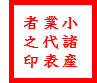 　　　　小諸産業株式会社　　　　　　　氏名　代表取締役　小諸　太郎　　　印　（法人にあっては名称及び代表者の氏名）　小諸市廃棄物の処理及び再生利用の促進に関する条例施行規則第15条の規定により、一般廃棄物収集運搬業等の許可を受けたいので申請します。添付書類　１　事業計画書　２　施設、設備、従業員等に係る調書（処分業にあっては不要）　３　欠格事項非該当誓約書　４　住民票抄本（法人にあっては定款及び登記事項証明書）　５　申請者の印鑑証明（法人にあっては代表者の印鑑証明）　６　使用車両の車検証の写し　７　直前２年の所得証明書及び納税証明書（法人にあっては決算報告書及び納税証明書）８　処分業にあっては、一般廃棄物処理施設設置許可証の写し９　その他市長が必要と認める書類営業所の所在地名称及び電話番号小諸市相生町産三丁目３番３号　小諸産業株式会社　電話：0267-22-0000廃棄物の種類　事業系一般廃棄物事業の種類　１　収集運搬業　　２　処分業営業の区域（処理施設の所在地)　小諸市内従業員の人数　１５人車両等の数量（処理施設の種類及び数量）　５台